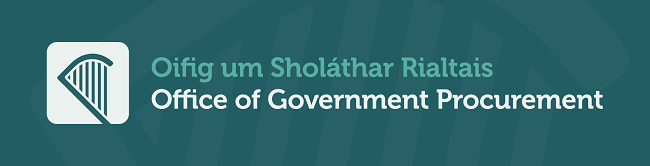 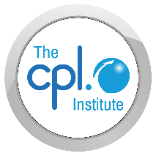 Notification to Activate Services Form This is a notice for the purposes of Clause 23 of the Framework Contract for the provision of Health and Safety Training, Consultancy and Advisory Services – 2nd Generation made between the Minister for Public Expenditure and Reform (“the Client”) and The Cpl Institute  (“the Contractor”) dated 16th Feb 2021.__________________________________________________________ is a Framework Client as set out at clause 23A of the Framework Contract and in accordance with clause 23 HEREBY NOTIFIES the Contractor that it wishes to activate the purchase of Services with effect from        ___________________________ (the “Effective Date”). The Framework Client hereby acknowledges, agrees and confirms that the Framework Contract and the Confidentiality Agreement are hereby adopted by the Framework Client to govern the provision of the Services and references to the Client in the Framework Contract and the Confidentiality Agreement shall be deemed to be references to the Framework Client and the Framework Client hereby undertakes to comply with and observe all the terms and conditions of the Framework Contract and the Confidentiality Agreement applicable to it as if a party thereto. Dated: _______________ Signed for and on behalf of the Framework Client: _____________________________________PRINT NAME: _____________________________________Signed for and on behalf of the Contractor:Derek DonohoeOperations ManagerThe Cpl Institute